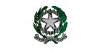 Ministero dell’Istruzione, dell’Università e della Ricerca ISTITUTO COMPRENSIVO DI BORGOSATOLLOcon sezioni di scuola dell’infanzia, classi primaria e secondaria di 1°grado via Roma 42  - 25010  Borgosatollo (BS) tel.030/2501557 Fax 030/2508868   e-mail     bsic84600p@istruzione.it  bsic84600p@pec.istruzione.it sito internet  http://www.istitutocomprensivoborgosatollo.edu.itCodice Fiscale 98040230173   Codice Meccanografico  BSIC84600PAL DIRIGENTE SCOLASTICO         dell’Istituto Comprensivo                       di BorgosatolloOggetto: Deleghe per  uscita anticipata alunno minore. _I_ sottoscritti ________________________________________, rispettivamente nato a  ____________________, il_________ e nata a  ____________________, il_________ , domiciliati in via ____________________________________ esercenti la responsabilità genitoriale sull’alunno/a________________________________________________________________ nato/a __________________________, il _______________________, frequentante la classe _________  sez. ___PRIMARIA/SECONDARIA, presso l’edificio della scuola Primaria “Don Milani”  di  Borgosatollo,DICHIARANO Che in caso di uscite anticipate per motivi di salute/altro, i sottoscritti dichiarano di provvedere personalmente al ritiro del proprio figlio/a. Qualora fossero impossibilitati delegano al ritiro:Sig./Sig.ra (cognome e nome)_________________________________________________Sig./Sig.ra (cognome e nome)_________________________________________________Sig./Sig.ra (cognome e nome)_________________________________________________Sig./Sig.ra (cognome e nome)_________________________________________________Sig./Sig.ra (cognome e nome)_________________________________________________Sig./Sig.ra (cognome e nome)_________________________________________________Sig./Sig.ra (cognome e nome)_________________________________________________Sig./Sig.ra (cognome e nome)_________________________________________________Sig./Sig.ra (cognome e nome)_________________________________________________Sig./Sig.ra (cognome e nome)_________________________________________________Firma per accettazione del/la delegato/a1)_______________________________2)_______________________________3)_______________________________4)_______________________________5)_______________________________6) _______________________________7) _______________________________8) _______________________________9) _______________________________10) _______________________________Si richiede ai Sigg. Genitori di allegare assieme al presente modulo, fotocopia del documento di identità del/i delegato/i che hanno firmato per accettazione, al fine della verifica di corrispondenza al momento del ritiro.Luogo, _____________                                                                                     Gli esercenti la responsabilità genitoriale___________________________                                                                                                    ___________________________INFORMATIVA SICUREZZAL’Istituto Comprensivo di Borgosatollo, adotta dei protocolli condivisi di regolamentazione delle misure per il contrasto e il contenimento della diffusione del virus Covid-19 negli ambienti di lavoro. In vista della riapertura dell’attività didattica, è necessario che tutti  condividano e rispettino tali protocolli, per prevenire e mitigare il rischio di contagio da SARS-CoV-2 nell’ambito delle attività dell’istituto.Si avvisa quindi che, l’accesso all’interno degli ambienti scolastici, deve avvenire obbligatoriamente nel rispetto delle norme e delle regole di comportamento indicate con apposita segnaletica posta nei luoghi strategici dei vari Plessi, tale segnaletica indica le azioni corrette da effettuare prima dell’accesso ai locali scolastici ( l’uso della mascherina,  misurazione Tcorporea,  igienizzarsi le mani,  mantenere almeno 1 m di distanza, ecc…..)Certi della vostra collaborazione per la sicurezza dei ragazzi e di tutto il personale scolastico si inviano cordiali saluti.